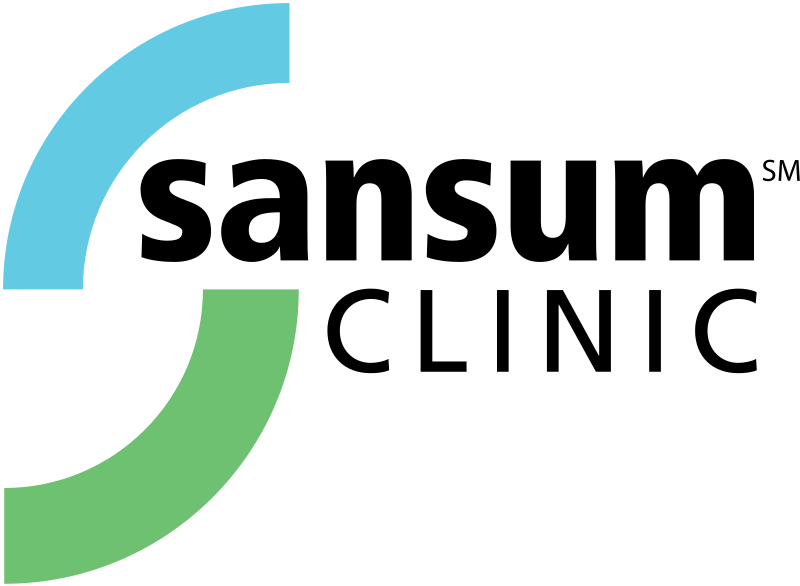 UROLOGY PATIENT INTAKE FORMThank you for allowing me to evaluate your condition.  I am committed to providing you with the best urologic care possible. I would appreciate having both sides completed.    Dr. Alexandra RogersPlease describe the condition for which you are seeking medical advice and treatment:SURGICAL HISTORY Appendectomy   Cholecystectomy   Hernia Repair Bowel Resection Other Abdominal Surgeries Back Surgery MEDICATIONS  Blood thinner          Aspirin           NSAID               Coumadin             Plavix          Pradaxa           Eliquis  Antiarrhythmic  Oral Potassium  Antihypertensive  Steroids  Metformin  Narcotics Hormones: _______________  Other Meds:___________ALLERGIES  Iodine/Contrast     Antibiotics  Other Allergies ___________PELVIC PAIN and URGENCY/FREQUENCYPlease circle the answer that best describes how you feel for each question.REVIEW OF SYSTEMS  Wheezing		Pelvic health Urgency    Frequency    Hesitancy   Prior Catheter Use for Retention  Leakage of Urine     Daily   Nightly  Weekly Monthly       Leakage with movement or coughing Pad Use    # of Daytime Pads     ____    # of Nighttime Pads   ____    -Pad Type:  Thin / Medium / Thick    -Used Pads: Damp/ Wet/  Soaked  Diaper Use    # of Daytime Diapers     _____    # of Nighttime Diapers   _____ Prior Meds taken for leakage UTIs    # in the last year____ Interstitial Cystitis Pelvic Pain Sexually Active    Pain with Relations   Female Patients Deliveries -Vaginal #____-C-Section #___HysterectomyPrior Vaginal Surgery___________ Abnormal Pap SmearsBreast CancerBothersome Vaginal Bulge Vaginal Dryness Male PatientsElevated PSAProstate CancerProstate SurgeryErectile Dysfunction UROLOGIC HISTORY  Blood in Urine  Kidney Stones  Bladder Cancer    Prior Pelvic Radiation  Kidney Cancer MEDICAL HISTORY Dry Mouth    Dry Eyes    Hypertension Headaches  Migraines    Constipation       IBS        Fecal Incontinence    Fecal Urgency     Gastroparesis     Multiple Sclerosis     Stroke     Parkinson’s Disease   Memory Issues    Myasthenia Gravis   Glaucoma  Spinal Cord Injury Fibromyalgia Sjogren’s      Diabetes        Peripheral Neuropathy       Kidney Disease    Liver Disease   Heart Attack Pulmonary Embolism  DVT  Smoker  Past  Present      Sleep Apnea   Back Pain  Cancer:  Type  ___________________1How many times do you go to the bathroom during the day?3-67-1011-14152How many times do you go to the bathroom at night?0123+3If you get up at night to go to the bathroom, does it bother you?NeverOccasionallyUsuallyAlways4Do you now or have you ever had pain or symptoms during or after sexual intercourse?NeverOccasionallyUsuallyAlways5Has pain or urgency ever made you avoid sexual intercourse?NeverOccasionallyUsuallyAlways6aDo you have pain associated with your bladder or in your pelvis?NeverOccasionallyUsuallyAlways6bIf you have pain, is it usually:NoneMildModerateSevere6cIf you have pain, does your pain bother you?NeverOccasionallyUsuallyAlways7aDo you still have urgency after going to the bathroom?NeverOccasionallyUsuallyAlways7bIf you have urgency, is it usually:NoneMildModerateSevere7cIf you have urgency, does it bother you?NeverOccasionallyUsuallyAlwaysGENERAL, CONSTITUTIONALGASTROINTESTINALNEUROLOGICAL  Recent weight loss  Abdominal pain  Numbness or tingling sensations  Fever  Heartburn  Sensation loss  Chills  Bloody stool  Burning EYES, VISIONGENITOURINARYPSYCHIATRIC  Visual Changes  Frequent urination  Nervousness, anxietyEARS, NOSE, THROAT  Urgency  Depression  Hearing lossMUSCULOSKELETALENDOCRINEHEART, CARDIOVASCULAR  Joint pain or swelling  Heat or cold intolerance  Chest pain or pressure  Restricted motion  Excessive thirst  Arrhythmia or palpitations  Musculoskeletal painHEMATOLOGIC/LYMPHATIC  Shortness of breathSKIN & INTEGUMENTARY  Abnormal bleeding  Peripheral edema  Rashes  Bleeding  Blood clots  SoresALL/IMMUN:  Varicose Veins  Blisters  Allergic reaction  Cramping in thighs  Growths  Recurrent infectionsRESPIRATORY  Cough  Shortness of breath